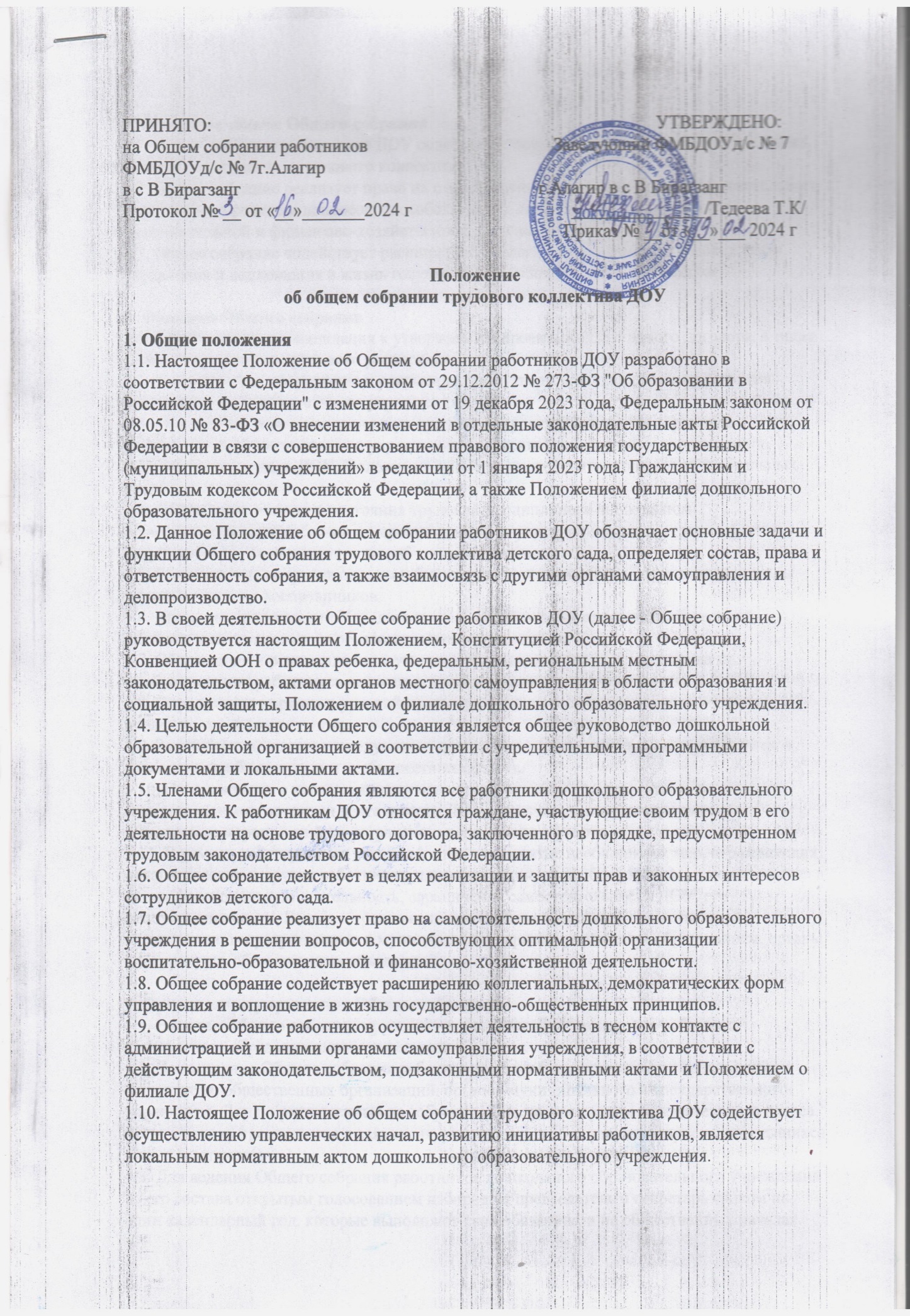 2. Основные задачи Общего собрания2.1. Общее собрание работников ДОУ содействует осуществлению управленческих начал,развитию инициативы трудового коллектива.2.2. Общее собрание реализует право на самостоятельность дошкольного образовательногоучреждения в решении вопросов, способствующих оптимальной организацииобразовательной и финансово-хозяйственной деятельности.2.3. Общее собрание содействует расширению коллегиальных, демократических формуправления и воплощения в жизнь государственно-общественных принципов.3. Функции Общего собрания3.1. Обсуждение и рекомендация к утверждению проекта Коллективного договора, а такжеПравил внутреннего трудового распорядка.3.2. Рассмотрение, обсуждение и рекомендация к утверждению Программы развитиядошкольного образовательного учреждения.3.3. Обсуждение и рекомендация к утверждению проекта Положения о филиале дошкольного образовательного учреждения с внесением изменений и дополнений в Положение о филиале ДОУ, Положения о ДОУ, а также других положений и локальных актов.3.4. Обсуждение вопросов состояния трудовой дисциплины в дошкольном образовательном учреждении и мероприятий по ее укреплению, рассмотрение фактов нарушения трудовой дисциплины работниками детского сада.3.5. Рассмотрение вопросов охраны и безопасности условий труда сотрудников, охраныжизни и здоровья воспитанников.3.6. Внесение предложений Учредителю по улучшению финансово-хозяйственнойдеятельности дошкольного образовательного учреждения.3.7. Обсуждение и рекомендация к утверждению Положения об оплате труда истимулировании работников дошкольного образовательного учреждения.3.8. Определение порядка и условий предоставления социальных гарантий и льгот впределах своей компетенции.3.9. Заслушивание отчетов заведующего дошкольным образовательным учреждением орасходовании бюджетных и внебюджетных средств.3.10. Ознакомление с итоговыми документами по проверке государственными имуниципальными органами деятельности ДОУ и заслушивание администрации овыполнении мероприятий по устранению недостатков в работе.3.11. В рамках действующего законодательства принятие необходимых мер, ограждающихпедагогических и других работников, администрацию от необоснованного вмешательства вих профессиональную деятельность, ограничения самостоятельности ДОУ, егосамоуправляемости. Выход с предложениями по этим вопросам в общественныеорганизации, государственные и муниципальные органы управления образованием, органыпрокуратуры, общественные объединения.4. Организация управления Общим собранием4.1. В состав Общего собрания трудового коллектива ДОУ входят все работникидошкольного образовательного учреждения.4.2. На заседание Общего собрания работников могут быть приглашены представителиУчредителя, общественных организаций, органов муниципального и государственногоуправления. Лица, приглашенные на собрание, пользуются правом совещательного голоса,могут вносить предложения и заявления, участвовать в обсуждении вопросов, находящихсяв их компетенции.4.3. Для ведения Общего собрания работников дошкольного образовательного учрежденияиз его состава открытым голосованием избирается председатель и секретарь сроком на один календарный год, которые выполняют свои обязанности на общественных началах.4.4. Председатель Общего собрания:* организует деятельность Общего собрания работников дошкольного образовательногоучреждения;* информирует членов трудового коллектива о предстоящем заседании не менее чем за 30дней до его проведения;* организует подготовку и проведение заседания собрания:* определяет повестку дня;* контролирует выполнение решений.4.5. Общее собрание собирается не реже 2 раз в календарный год.4.6. Общее собрание работников ДОУ считается правомочным, если на нем присутствует не менее 50% членов трудового коллектива дошкольного образовательного учреждения.4.7. Решение Общего собрания принимается открытым голосованием.4.8. Решение Общего собрания считается принятым, если за него проголосовало не менее51% присутствующих.4.9. Решение Общего собрания работников является обязательным для исполнения всемичленами трудового коллектива дошкольного образовательного учреждения.5. Права Общего собрания5.1. Общее собрание имеет право:* участвовать в управлении дошкольным образовательным учреждением;* обсуждать и принимать Коллективный договор, Правила внутреннего трудовогораспорядка, Положением о филиале ДОУ, Программу развития дошкольного образовательного учреждения и соответствующие положения;* заслушивать отчёт о выполнении вышеуказанных актов;* избирать делегатов на конференцию по выборам в Совет дошкольного образовательногоучреждения.5.2. Каждый член Общего собрания имеет право:* потребовать обсуждения Общим собранием любого вопроса, касающегося деятельностидошкольного образовательного учреждения, если его предложение поддержит не менееодной трети членов собрания;* при несогласии с решением Общего собрания работников высказать свое мотивированное мнение, которое должно быть занесено в протокол.6. Взаимосвязь с другими органами самоуправления6.1. Общее собрание работников организует взаимодействие с другими органамисамоуправления - педагогическим советом и Советом ДОУ:* через участие представителей трудового коллектива в заседаниях педагогическогосовета, Совета дошкольного образовательного учреждения;* представление на ознакомление педагогическому совету и Совету дошкольногообразовательного учреждения материалов, готовящихся к обсуждению и принятию назаседании Общего собрания;* внесение предложений ин дополнений по вопросам, рассматриваемым на заседанияхпедагогического совета и Совета дошкольного образовательного учреждения.7. Ответственность Общего собрания7.1. Общее собрание ДОУ несет ответственность:выполнение не в полном объеме или невыполнение закрепленных за* за выполнение, ним задач и функций;* за соответствие принимаемых решений законодательству Российской Федерации,нормативно-правовым актам.8. Делопроизводство Общего собрания8.1. Заседания Общего собрания работников ДОУ оформляются печатным протоколом.8.2. В протоколе фиксируются:* дата проведения;* количественное присутствие (отсутствие) членов трудового коллектива;* приглашенные (ФИО, должность);* повестка дня;* ход обсуждения вопросов;* предложения, рекомендации и замечания членов трудового коллектива и приглашенныхлиц;* решение.8.3. Протоколы подписываются председателем и секретарём Общего собрания.8.4. Нумерация протоколов ведётся от начала календарного года.8.5. Книга протоколов Общего собрания нумеруется постранично, прошнуровывается,скрепляется подписью заведующего и печатью дошкольного образовательного учреждения.8.6. Книга протоколов Общего собрания трудового коллектива ДОУ хранится вдокументации заведующего учреждением (3 года) и передаётся по акту (при сменеруководителя, передаче в архив).9. Заключительные положения9.1. Настоящее Положение об общем собрании трудового коллектива является локальнымнормативным актом ДОУ, принимается на общем собрании работников, согласовывается спрофсоюзным комитетом и утверждается (либо вводится в действие) приказом заведующего дошкольным образовательным учреждением.9.2. Все изменения и дополнения, вносимые в настоящее Положение, оформляются вписьменной форме в соответствии действующим законодательством Российской Федерации.9.3. Положение принимается на неопределенный срок. Изменения и дополнения кПоложению принимаются в порядке, предусмотренном п.9.1. настоящего Положения.9.4. После принятия Положения (или изменений и дополнений отдельных пунктов иразделов) в новой редакции предыдущая редакция автоматически утрачивает силу.Согласовано с Профсоюзным комитетом      _______________ /Балаева А А./Протокол № __ от “__» _______2024г.